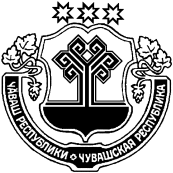 О досрочном прекращении полномочий главы Старочукальского сельского поселения Шемуршинского района Чувашской Республики в связи с отставкой по собственному желанию	В соответствии с п. п. 2, п.8   ст. 21 Устава Старочукальского сельского поселения Шемуршинского района Чувашской Республики Собрание депутатов Старочукальского сельского поселения решило:	Прекратить полномочия главы Старочукальского сельского поселения Шемуршинского района Чувашской Республики с  27 января 2020 года досрочно в связи с отставкой по собственному желанию . Председатель Собрания депутатов Старочукальского сельского поселенияШемуршинского района Чувашской Республики                                            П.А.Ильдяков.                         ЧЁВАШ РЕСПУБЛИКИШЁМЁРШЁ РАЙОН,ЧУВАШСКАЯ РЕСПУБЛИКА ШЕМУРШИНСКИЙ РАЙОН  КИВ, ЧУКАЛЯЛ ПОСЕЛЕНИЙ,Н ДЕПУТАТСЕН ПУХЁВ, ЙЫШЁНУ« 27 »    карлач  2020ç  № 1 Кив. Чукал ял.СОБРАНИЕ ДЕПУТАТОВ  СТАРОЧУКАЛЬСКОГО СЕЛЬСКОГО  ПОСЕЛЕНИЯ РЕШЕНИЕ«27»   января   2020 г. № 1 деревня Старые Чукалы